石家庄铁路职业技术学院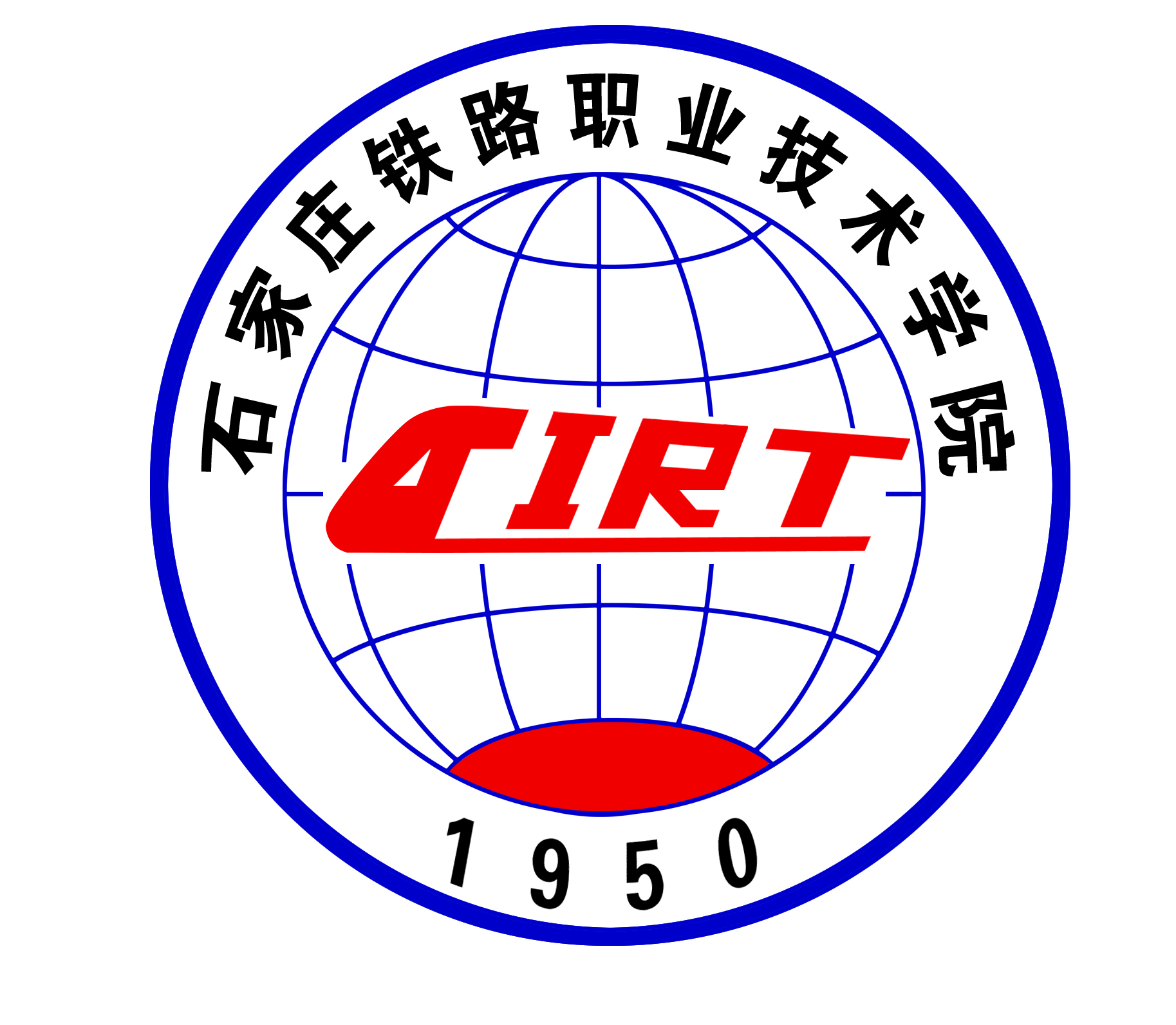 印章使用申请表编号：                                                      年    月    日印章使用申请表编号：                                                      年    月    日印章使用申请表编号：                                                      年    月    日印章使用申请表编号：                                                      年    月    日用印单位经 办 人印章种类□党委公章   枚  □行政公章   枚  □行政公章   枚  □院长名章   枚□党委公章   枚  □行政公章   枚  □行政公章   枚  □院长名章   枚□党委公章   枚  □行政公章   枚  □行政公章   枚  □院长名章   枚用印事由单位（部门）负责人签字办公室负责人签字（主管）院领导签章注：根据用章事由先由相关单位或部门负责人审核签章，再经办公室负责人和（主管）院领导审批后到办公楼203室用印。注：根据用章事由先由相关单位或部门负责人审核签章，再经办公室负责人和（主管）院领导审批后到办公楼203室用印。注：根据用章事由先由相关单位或部门负责人审核签章，再经办公室负责人和（主管）院领导审批后到办公楼203室用印。注：根据用章事由先由相关单位或部门负责人审核签章，再经办公室负责人和（主管）院领导审批后到办公楼203室用印。石家庄铁路职业技术学院石家庄铁路职业技术学院石家庄铁路职业技术学院石家庄铁路职业技术学院用印单位经 办 人印章种类□党委公章   枚  □行政公章   枚  □行政公章   枚  □院长名章   枚□党委公章   枚  □行政公章   枚  □行政公章   枚  □院长名章   枚□党委公章   枚  □行政公章   枚  □行政公章   枚  □院长名章   枚用印事由单位（部门）负责人签字办公室负责人签字（主管）院领导签章注：根据用章事由先由相关单位或部门负责人审核签章，再经办公室负责人和（主管）院领导审批后到办公楼203室用印。注：根据用章事由先由相关单位或部门负责人审核签章，再经办公室负责人和（主管）院领导审批后到办公楼203室用印。注：根据用章事由先由相关单位或部门负责人审核签章，再经办公室负责人和（主管）院领导审批后到办公楼203室用印。注：根据用章事由先由相关单位或部门负责人审核签章，再经办公室负责人和（主管）院领导审批后到办公楼203室用印。